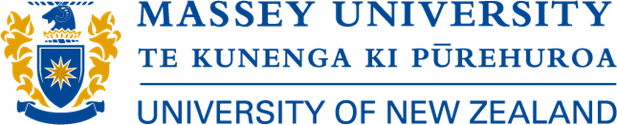 Facilities Management CAMPUS NAME											Email-xxxxxxxxxCampus Address 													Phone - xxxxxxxxxJob Safety and Environmental Analysis (JSEA)/Safe Work Method Statement (SWMS)First, identify and assess the risks, then decide the best way to control them by applying the Hierarchy of Control as follows:Hierarchy of Controls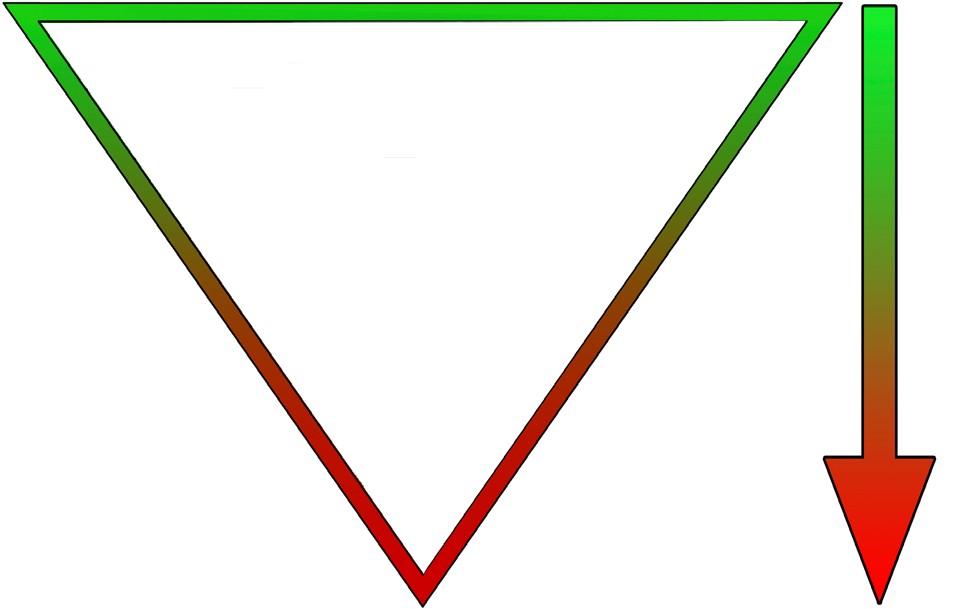 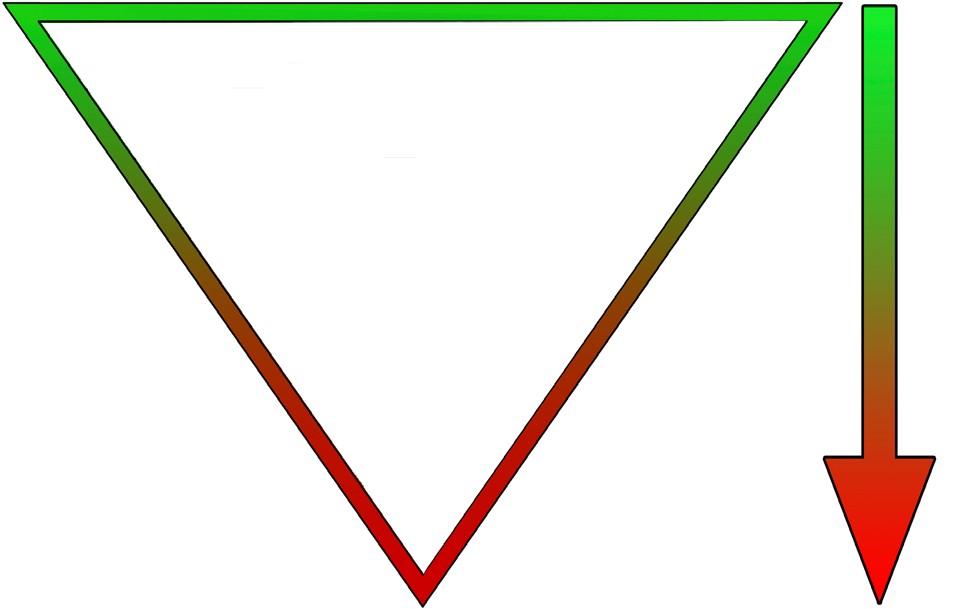 Eliminate the hazardSubstitute the hazardIsolate the hazardUse engineering controlsUse administrative controlsUse PPEPart 2: Worker Qualifications and Induction RecordPPE Requirements for Task:Dust MaskEye Protection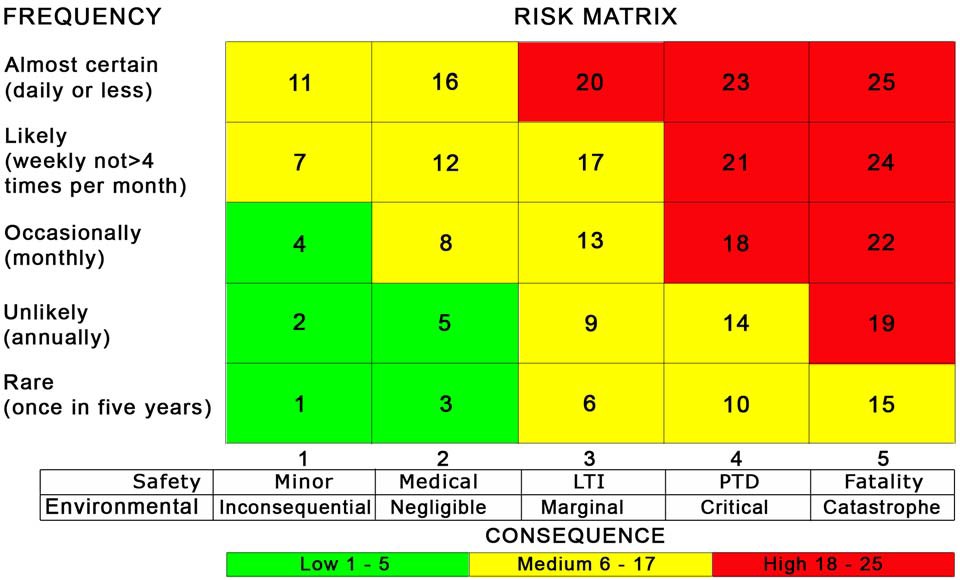 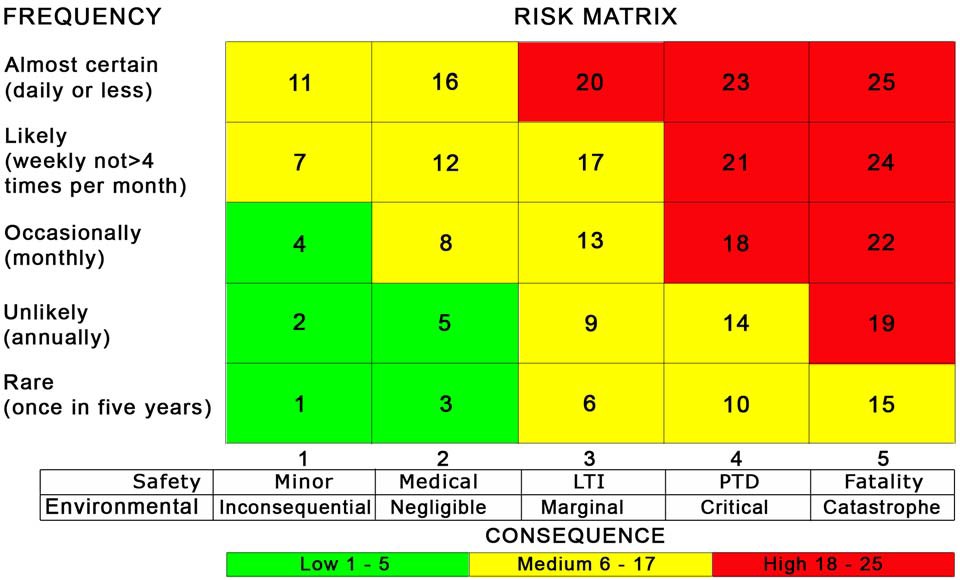 GlovesHearing ProtectionHi Visibility VestsSafety BootsAcronyms and Abbreviations: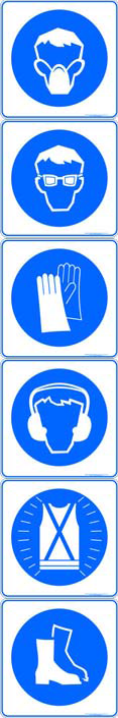 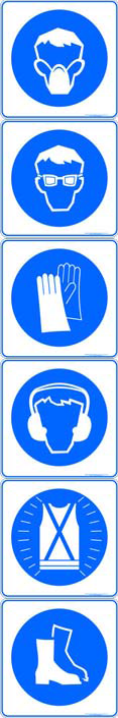 LTI - Lost Time InjuryPPE - Personal Protection Equipment PTD - Permanent and Total DisabilityPart 1: Project and Task IdentificationPart 1: Project and Task IdentificationPart 1: Project and Task IdentificationPart 1: Project and Task IdentificationPart 1: Project and Task IdentificationPart 1: Project and Task IdentificationPart 1: Project and Task IdentificationPart 1: Project and Task IdentificationPart 1: Project and Task IdentificationPart 1: Project and Task IdentificationPart 1: Project and Task IdentificationPart 1: Project and Task IdentificationPart 1: Project and Task IdentificationProcess:  Initiators of JSEAs are responsible for consulting the Project Supervisor, Campus Health & Safety Advisor or other persons directly in charge of the work and other personnel involved in the execution of the task (as appropriate) for input into the JSEA. Other persons may be consulted for technical advice or review of the JSEA to see that proposed measures are effective and workable.  The task is to be broken up into steps.   For each step, the safety hazards are identified. For each of the hazards identified, corrective action, precautions, equipment are identified to reduce the hazard. All involved in the task must review and sign this JSEA/SWMS form. All JSEA are to be submitted as word document.Process:  Initiators of JSEAs are responsible for consulting the Project Supervisor, Campus Health & Safety Advisor or other persons directly in charge of the work and other personnel involved in the execution of the task (as appropriate) for input into the JSEA. Other persons may be consulted for technical advice or review of the JSEA to see that proposed measures are effective and workable.  The task is to be broken up into steps.   For each step, the safety hazards are identified. For each of the hazards identified, corrective action, precautions, equipment are identified to reduce the hazard. All involved in the task must review and sign this JSEA/SWMS form. All JSEA are to be submitted as word document.Process:  Initiators of JSEAs are responsible for consulting the Project Supervisor, Campus Health & Safety Advisor or other persons directly in charge of the work and other personnel involved in the execution of the task (as appropriate) for input into the JSEA. Other persons may be consulted for technical advice or review of the JSEA to see that proposed measures are effective and workable.  The task is to be broken up into steps.   For each step, the safety hazards are identified. For each of the hazards identified, corrective action, precautions, equipment are identified to reduce the hazard. All involved in the task must review and sign this JSEA/SWMS form. All JSEA are to be submitted as word document.Process:  Initiators of JSEAs are responsible for consulting the Project Supervisor, Campus Health & Safety Advisor or other persons directly in charge of the work and other personnel involved in the execution of the task (as appropriate) for input into the JSEA. Other persons may be consulted for technical advice or review of the JSEA to see that proposed measures are effective and workable.  The task is to be broken up into steps.   For each step, the safety hazards are identified. For each of the hazards identified, corrective action, precautions, equipment are identified to reduce the hazard. All involved in the task must review and sign this JSEA/SWMS form. All JSEA are to be submitted as word document.Process:  Initiators of JSEAs are responsible for consulting the Project Supervisor, Campus Health & Safety Advisor or other persons directly in charge of the work and other personnel involved in the execution of the task (as appropriate) for input into the JSEA. Other persons may be consulted for technical advice or review of the JSEA to see that proposed measures are effective and workable.  The task is to be broken up into steps.   For each step, the safety hazards are identified. For each of the hazards identified, corrective action, precautions, equipment are identified to reduce the hazard. All involved in the task must review and sign this JSEA/SWMS form. All JSEA are to be submitted as word document.Process:  Initiators of JSEAs are responsible for consulting the Project Supervisor, Campus Health & Safety Advisor or other persons directly in charge of the work and other personnel involved in the execution of the task (as appropriate) for input into the JSEA. Other persons may be consulted for technical advice or review of the JSEA to see that proposed measures are effective and workable.  The task is to be broken up into steps.   For each step, the safety hazards are identified. For each of the hazards identified, corrective action, precautions, equipment are identified to reduce the hazard. All involved in the task must review and sign this JSEA/SWMS form. All JSEA are to be submitted as word document.Process:  Initiators of JSEAs are responsible for consulting the Project Supervisor, Campus Health & Safety Advisor or other persons directly in charge of the work and other personnel involved in the execution of the task (as appropriate) for input into the JSEA. Other persons may be consulted for technical advice or review of the JSEA to see that proposed measures are effective and workable.  The task is to be broken up into steps.   For each step, the safety hazards are identified. For each of the hazards identified, corrective action, precautions, equipment are identified to reduce the hazard. All involved in the task must review and sign this JSEA/SWMS form. All JSEA are to be submitted as word document.Process:  Initiators of JSEAs are responsible for consulting the Project Supervisor, Campus Health & Safety Advisor or other persons directly in charge of the work and other personnel involved in the execution of the task (as appropriate) for input into the JSEA. Other persons may be consulted for technical advice or review of the JSEA to see that proposed measures are effective and workable.  The task is to be broken up into steps.   For each step, the safety hazards are identified. For each of the hazards identified, corrective action, precautions, equipment are identified to reduce the hazard. All involved in the task must review and sign this JSEA/SWMS form. All JSEA are to be submitted as word document.Process:  Initiators of JSEAs are responsible for consulting the Project Supervisor, Campus Health & Safety Advisor or other persons directly in charge of the work and other personnel involved in the execution of the task (as appropriate) for input into the JSEA. Other persons may be consulted for technical advice or review of the JSEA to see that proposed measures are effective and workable.  The task is to be broken up into steps.   For each step, the safety hazards are identified. For each of the hazards identified, corrective action, precautions, equipment are identified to reduce the hazard. All involved in the task must review and sign this JSEA/SWMS form. All JSEA are to be submitted as word document.Process:  Initiators of JSEAs are responsible for consulting the Project Supervisor, Campus Health & Safety Advisor or other persons directly in charge of the work and other personnel involved in the execution of the task (as appropriate) for input into the JSEA. Other persons may be consulted for technical advice or review of the JSEA to see that proposed measures are effective and workable.  The task is to be broken up into steps.   For each step, the safety hazards are identified. For each of the hazards identified, corrective action, precautions, equipment are identified to reduce the hazard. All involved in the task must review and sign this JSEA/SWMS form. All JSEA are to be submitted as word document.Process:  Initiators of JSEAs are responsible for consulting the Project Supervisor, Campus Health & Safety Advisor or other persons directly in charge of the work and other personnel involved in the execution of the task (as appropriate) for input into the JSEA. Other persons may be consulted for technical advice or review of the JSEA to see that proposed measures are effective and workable.  The task is to be broken up into steps.   For each step, the safety hazards are identified. For each of the hazards identified, corrective action, precautions, equipment are identified to reduce the hazard. All involved in the task must review and sign this JSEA/SWMS form. All JSEA are to be submitted as word document.Process:  Initiators of JSEAs are responsible for consulting the Project Supervisor, Campus Health & Safety Advisor or other persons directly in charge of the work and other personnel involved in the execution of the task (as appropriate) for input into the JSEA. Other persons may be consulted for technical advice or review of the JSEA to see that proposed measures are effective and workable.  The task is to be broken up into steps.   For each step, the safety hazards are identified. For each of the hazards identified, corrective action, precautions, equipment are identified to reduce the hazard. All involved in the task must review and sign this JSEA/SWMS form. All JSEA are to be submitted as word document.Process:  Initiators of JSEAs are responsible for consulting the Project Supervisor, Campus Health & Safety Advisor or other persons directly in charge of the work and other personnel involved in the execution of the task (as appropriate) for input into the JSEA. Other persons may be consulted for technical advice or review of the JSEA to see that proposed measures are effective and workable.  The task is to be broken up into steps.   For each step, the safety hazards are identified. For each of the hazards identified, corrective action, precautions, equipment are identified to reduce the hazard. All involved in the task must review and sign this JSEA/SWMS form. All JSEA are to be submitted as word document.Site: Contact NameContact NameContact NameJob TitlePhonePhonePhoneMobileMobileMobileEmailEmailEmailJSEA Initiated ByJSEA Initiated ByDate:Work Order No:Work Order No:Rev No.Rev No.Rev No.Rev DateJSEA Initiated ByJSEA Initiated ByDate:Supervisor ReviewSupervisor ReviewDate:Location of Work:Location of Work:Location of Work:Location of Work:Location of Work:Location of Work:Supervisor ReviewSupervisor ReviewDate:Building Name:Massey ReviewMassey ReviewDate:Building NumberBuilding NumberBuilding NumberBuilding NumberRoom NumberRoom NumberMassey ReviewMassey ReviewDate:Help: Describe the work in its entirety and all the steps and phases’ needed to couplet the work. Outline the tasks with detail around hazardous work. Description Of Work to be Undertaken:LEVELCONTROLDEFINITIONLevel 1EliminationControlling the Hazard at sourceLevel 2SubstitutionReplacing one substance or Activity with a less hazardous oneLevel 2IsolationSeparating the hazard from the personLevel 2EngineeringInstalling Guards on machineryLevel 3AdministrationImplementing policies and procedures for safe work practicesLevel 3Personal Protective EquipmentUse of safety glasses, hardhats, protective clothing, etc.Help: List all the qualifications that will be needed to complete the work outlined in the (Description Of Work to be Undertaken)Help: List all the qualifications that will be needed to complete the work outlined in the (Description Of Work to be Undertaken)Help: List all the qualifications that will be needed to complete the work outlined in the (Description Of Work to be Undertaken)Help: General responsibilities around the work site i.e. Maintain adequate house-keeping on site, Reporting of any injuries / incidents to your Project Supervisor.Help: General responsibilities around the work site i.e. Maintain adequate house-keeping on site, Reporting of any injuries / incidents to your Project Supervisor.Help: List all training and licenses that may be required for specific tasks i.e. Working at heights. Confined spaces, Asbestos removal. Help: List all training and licenses that may be required for specific tasks i.e. Working at heights. Confined spaces, Asbestos removal. Help: List all training and licenses that may be required for specific tasks i.e. Working at heights. Confined spaces, Asbestos removal. Personal Qualifications and Experience Required To Carry Out the Works:Personal Qualifications and Experience Required To Carry Out the Works:Personal Qualifications and Experience Required To Carry Out the Works:Duties and Responsibilities of Personnel Completing the Task:Duties and Responsibilities of Personnel Completing the Task:Formal or Specialized Training or Licenses Required to Complete Work or Operate Specific Plant or Equipment:Formal or Specialized Training or Licenses Required to Complete Work or Operate Specific Plant or Equipment:Formal or Specialized Training or Licenses Required to Complete Work or Operate Specific Plant or Equipment:Completion of Massey InductionCompletion of Massey InductionCompletion of Massey InductionAdherence to company's and the Massey University policies and proceduresAdherence to company's and the Massey University policies and proceduresJSEA/SWMS Sign Off – Your signature below indicates that you have been consulted in development of the JSEA/SWMS and accept and will implement the requirements of the JSEA and control measuresJSEA/SWMS Sign Off – Your signature below indicates that you have been consulted in development of the JSEA/SWMS and accept and will implement the requirements of the JSEA and control measuresJSEA/SWMS Sign Off – Your signature below indicates that you have been consulted in development of the JSEA/SWMS and accept and will implement the requirements of the JSEA and control measuresJSEA/SWMS Sign Off – Your signature below indicates that you have been consulted in development of the JSEA/SWMS and accept and will implement the requirements of the JSEA and control measuresJSEA/SWMS Sign Off – Your signature below indicates that you have been consulted in development of the JSEA/SWMS and accept and will implement the requirements of the JSEA and control measuresJSEA/SWMS Sign Off – Your signature below indicates that you have been consulted in development of the JSEA/SWMS and accept and will implement the requirements of the JSEA and control measuresJSEA/SWMS Sign Off – Your signature below indicates that you have been consulted in development of the JSEA/SWMS and accept and will implement the requirements of the JSEA and control measuresJSEA/SWMS Sign Off – Your signature below indicates that you have been consulted in development of the JSEA/SWMS and accept and will implement the requirements of the JSEA and control measuresMassey ID No.NameTradeTradeEmployed ByEmployed BySignatureDatePart 3: Hazard Analysis, Control and Legislation WorksheetPart 3: Hazard Analysis, Control and Legislation WorksheetPart 3: Hazard Analysis, Control and Legislation WorksheetPart 3: Hazard Analysis, Control and Legislation WorksheetPart 3: Hazard Analysis, Control and Legislation WorksheetPart 3: Hazard Analysis, Control and Legislation WorksheetPart 3: Hazard Analysis, Control and Legislation WorksheetHelp: Highlighted in grey is an example please delete and complete in conjunction with the risk matrix. Help: Highlighted in grey is an example please delete and complete in conjunction with the risk matrix. Help: Highlighted in grey is an example please delete and complete in conjunction with the risk matrix. Help: Highlighted in grey is an example please delete and complete in conjunction with the risk matrix. Help: Highlighted in grey is an example please delete and complete in conjunction with the risk matrix. Help: Highlighted in grey is an example please delete and complete in conjunction with the risk matrix. Help: Highlighted in grey is an example please delete and complete in conjunction with the risk matrix. Job Safety and Environmental Analysis (JSEA)Job Safety and Environmental Analysis (JSEA)Job Safety and Environmental Analysis (JSEA)Safe Work Method Statement (SWMS)Safe Work Method Statement (SWMS)Safe Work Method Statement (SWMS)Safe Work Method Statement (SWMS)Step No.Process StepsPotential Hazard(s)Risk RatingHazard Control MeasuresNew Risk RatingAction ByStep No.List the steps needed to do the job in the sequence to be doneAgainst each step list potential hazards that could cause injury when the job is doneRisk RatingFor each hazard, identify control measures to eliminate or minimize the risk of injury.New Risk RatingAction By1Site Orientation/ Induction1.1Report to client’s receptionEntering restricted areas19Follow posted signs and go directly to reception1All1.2Undertake a site inductionUnfamiliarity with emergency procedures14Listen and ensure you obtain information and site emergency and evacuation procedures1AllUnawareness of site specific hazards14Listen and ensure you obtain information about any and all site hazards1AllUnawareness of restricted areas18Listen and ensure you obtain information about any restricted areas1AllUnawareness of other operations or hazardous activities being undertaken on site9Listen and ensure you obtain information about any other activities being undertaken on site5All2Claim Work Area2.1Establish safe perimeterPeople entering work area25Controlled by Site Manager5Site SupervisorBunting or Caution tape shall define the work area by providing a 3 meter barrier or denying access whichever is more appropriate.3AllPart 4: Hazard Analysis, Control and Legislation Worksheet - Site modifications, additions or alterationsHelp: This part is only to be used for modifications to the above table and must be approved and tracked though the revision section in part:1. Ensure all relevant parties notified of any changes.Help: This part is only to be used for modifications to the above table and must be approved and tracked though the revision section in part:1. Ensure all relevant parties notified of any changes.Help: This part is only to be used for modifications to the above table and must be approved and tracked though the revision section in part:1. Ensure all relevant parties notified of any changes.Help: This part is only to be used for modifications to the above table and must be approved and tracked though the revision section in part:1. Ensure all relevant parties notified of any changes.Help: This part is only to be used for modifications to the above table and must be approved and tracked though the revision section in part:1. Ensure all relevant parties notified of any changes.Help: This part is only to be used for modifications to the above table and must be approved and tracked though the revision section in part:1. Ensure all relevant parties notified of any changes.Help: This part is only to be used for modifications to the above table and must be approved and tracked though the revision section in part:1. Ensure all relevant parties notified of any changes.Job Safety and Environmental Analysis (JSEA)Job Safety and Environmental Analysis (JSEA)Job Safety and Environmental Analysis (JSEA)Job Safety and Environmental Analysis (JSEA)Safe Work Method Statement (SWMS)Safe Work Method Statement (SWMS)Safe Work Method Statement (SWMS)Step No.Process StepsList the steps needed to do the job in the sequence to be done.Potential Hazard(s)Against each step list potential hazards that could cause injury when the job is done.Risk RatingHazard Control MeasuresFor each hazard, identify control measures to eliminate or minimize the risk of injury.New Risk RatingAction ByHelp: What relevant documentation is applicable? Does the product have a SDS? Does the trade have a code of practice? Is the any relevant legislation to the work?Help: What relevant documentation is applicable? Does the product have a SDS? Does the trade have a code of practice? Is the any relevant legislation to the work?Help: What relevant documentation is applicable? Does the product have a SDS? Does the trade have a code of practice? Is the any relevant legislation to the work?Help: What relevant documentation is applicable? Does the product have a SDS? Does the trade have a code of practice? Is the any relevant legislation to the work?Help: What relevant documentation is applicable? Does the product have a SDS? Does the trade have a code of practice? Is the any relevant legislation to the work?Help: What relevant documentation is applicable? Does the product have a SDS? Does the trade have a code of practice? Is the any relevant legislation to the work?Help: What relevant documentation is applicable? Does the product have a SDS? Does the trade have a code of practice? Is the any relevant legislation to the work?Help: What relevant documentation is applicable? Does the product have a SDS? Does the trade have a code of practice? Is the any relevant legislation to the work?Reference Detail Applicable Sections of:LegislationCodes Of PracticeCodes Of PracticeManufacturer Or Supplier RecommendationsPlant and Equipment to be used for task:Plant and Equipment to be used for task:Plant and Equipment to be used for task:Plant and Equipment to be used for task:Plant and Equipment to be used for task:Plant, Equipment and Area Safety Inspections:Plant, Equipment and Area Safety Inspections:Plant, Equipment and Area Safety Inspections: